Coup de pouce, une formation sur mesureObtenir un accompagnement individuel avec un expert pour répondre à un défi professionnel, bâtir un programme de formation pour perfectionner votre art ou prendre part à un atelier présenté dans un établissement de formation, voilà les possibilités offertes par le programme de perfectionnement sur mesure Coup de pouce. Grâce au soutien financier d’Emploi-Québec et de Compétence Culture, Coup de pouce permet d’obtenir une aide professionnelle et des conseils spécialisés pour répondre à votre propre besoin de perfectionnement.D’une durée maximale de douze heures, Coup de pouce peut comprendre une ou plusieurs rencontres avec un formateur afin de résoudre des situations problématiques rencontrées au travail ou s’échelonner sur une plus longue période lorsque le type de formation l’exige.Depuis la création du programme, plus de 500 projets de formation ont été soutenus par le RQD : organiser une tournée, orchestrer une campagne de levée de fonds, promouvoir sa carrière sur le web, mettre à jour un site web, développer des habileté en planification financière, mettre en place des outils de gestion pour un OBNL, effectuer sa comptabilité avec Simple Comptable, développer des outils en création chorégraphique, élaborer un plan d'action en diffusion, concevoir un cahier d'activités pédagogiques, etc.Trois modèles de formation sont accessibles grâce au programme Coup de pouce :Formation sur mesure et individuelleFormation sur mesure pour un petit groupe de participants partageant le même besoin de formationFormation de groupe qui n’exige pas une intervention individuellePour en bénéficier, rien de plus simple : Présentez votre besoin de formation et expliquez la nécessité d’avoir recours à une intervention individuelleDéfinissez vos objectifs d’apprentissageChoisissez votre formateur en ayant pris soin de lui demander ses honoraires professionnels et son cvDétaillez le plan de la formationEnfin, remplissez le formulaire d’inscription à la page suivante et acheminez-le au RQDMoyennant une contribution financière de votre part, le RQD payera les honoraires du formateur sur présentation d’une facture et d’un rapport de formation à la fin du projet. Les demandes seront traitées selon la règle du premier arrivé, premier servi et évaluées dans un délai de dix jours ouvrables par le coordonnateur du développement professionnel. Au besoin, il pourra vous aider à préciser votre projet de formation ou vous conseiller un formateur.Critères d’évaluation du projetPertinence du projet en lien avec le besoin de perfectionnementCapacité du formateur à répondre au besoin de formationAmélioration de la situation en emploi ou des revenus du participantProjets de perfectionnement non admissibleEntraînement à la tâche, répétitions d’un spectacle, embauche d’un collaborateur ou d’un consultant mandaté pour réaliser le projet du participantClasses ou stages déjà financés par Emploi-Québec ou admissibles au Programme de soutien à l’entraînement des interprètes du RQDParticipation à un colloque, un congrès ou un séminaireApprentissage d’une langue seconde ou participation à un projet de francisationParticipation à une formation ou un stage offert hors QuébecCoup de pouce – Formulaire d’inscriptionVeuillez lire attentivement la description du programme ci-dessus avant de remplir le formulaireLes projets doivent être réalisés entre le 1er septembre 2018 et le 28 février 2019 ou du 1er avril au 1er juin 2019Le financement des projets est accordé en priorité aux membres du RQD citoyens canadiens ou résidents permanents établis à MontréalLes étudiants inscrits dans un programme de formation initiale au niveau collégial ou universitaire et les professionnels établis hors Québec ne sont pas admissiblesMerci d’adresser votre formulaire d’inscription dûment rempli au Regroupement québécois de la danse
3680, rue Jeanne-Mance, bureau 440, Montréal QC  H2X 2K5Vous pouvez aussi le transmettre par courriel à formation@quebecdanse.org 
Pour renseignement
Ingrid Valent, adjointe administrative
514 849-4003, poste 221 | www.quebecdanse.org Identification (en caractères d’imprimerie s.v.p.)Identification (en caractères d’imprimerie s.v.p.)Identification (en caractères d’imprimerie s.v.p.)Identification (en caractères d’imprimerie s.v.p.)Prénom, Nom :      Prénom, Nom :      Métier :      Métier :      Adresse :      Adresse :      Adresse :      Adresse :      Ville :      Ville :      Code postal :      Code postal :      Téléphone :      Téléphone :      Télécopieur :      Télécopieur :      Courriel :      Courriel :      Site Internet :      Site Internet :      Veuillez joindre votre curriculum vitæ, sauf si vous l’avez transmis lors de votre adhésion ou renouvellement au RQD.Veuillez joindre votre curriculum vitæ, sauf si vous l’avez transmis lors de votre adhésion ou renouvellement au RQD.Veuillez joindre votre curriculum vitæ, sauf si vous l’avez transmis lors de votre adhésion ou renouvellement au RQD.Veuillez joindre votre curriculum vitæ, sauf si vous l’avez transmis lors de votre adhésion ou renouvellement au RQD.Statut professionnelStatut professionnelStatut professionnelStatut professionnel Travailleur autonome Salarié / Nom de l’employeur : Salarié / Nom de l’employeur :Bénéficiez-vous de l’assurance-emploi ou d’une autre mesure d’insertion en emploi? Si oui, communiquez avec un agent responsable de votre programme afin d’obtenir l’autorisation de vous inscrire à cette formation financée par Emploi-Québec. Bénéficiez-vous de l’assurance-emploi ou d’une autre mesure d’insertion en emploi? Si oui, communiquez avec un agent responsable de votre programme afin d’obtenir l’autorisation de vous inscrire à cette formation financée par Emploi-Québec. Bénéficiez-vous de l’assurance-emploi ou d’une autre mesure d’insertion en emploi? Si oui, communiquez avec un agent responsable de votre programme afin d’obtenir l’autorisation de vous inscrire à cette formation financée par Emploi-Québec. Bénéficiez-vous de l’assurance-emploi ou d’une autre mesure d’insertion en emploi? Si oui, communiquez avec un agent responsable de votre programme afin d’obtenir l’autorisation de vous inscrire à cette formation financée par Emploi-Québec. Besoin de formationBesoin de formationBesoin de formationBesoin de formationDécrivez votre besoin de formation ou les compétences que vous souhaitez développer. Expliquez la nécessité d’avoir recours à une intervention personnalisée. Pourquoi avez-vous besoin d’un Coup de pouce?Décrivez votre besoin de formation ou les compétences que vous souhaitez développer. Expliquez la nécessité d’avoir recours à une intervention personnalisée. Pourquoi avez-vous besoin d’un Coup de pouce?Décrivez votre besoin de formation ou les compétences que vous souhaitez développer. Expliquez la nécessité d’avoir recours à une intervention personnalisée. Pourquoi avez-vous besoin d’un Coup de pouce?Décrivez votre besoin de formation ou les compétences que vous souhaitez développer. Expliquez la nécessité d’avoir recours à une intervention personnalisée. Pourquoi avez-vous besoin d’un Coup de pouce?Résultats attendusRésultats attendusRésultats attendusRésultats attendusDécrivez les objectifs visés et les compétences que vous aurez développées à la fin de votre projet. Quelles actions ou tâches serez-vous en mesure d’accomplir? Quelles seront les retombées du projet sur votre pratique? Indiquez des résultats concrets.Décrivez les objectifs visés et les compétences que vous aurez développées à la fin de votre projet. Quelles actions ou tâches serez-vous en mesure d’accomplir? Quelles seront les retombées du projet sur votre pratique? Indiquez des résultats concrets.Décrivez les objectifs visés et les compétences que vous aurez développées à la fin de votre projet. Quelles actions ou tâches serez-vous en mesure d’accomplir? Quelles seront les retombées du projet sur votre pratique? Indiquez des résultats concrets.Décrivez les objectifs visés et les compétences que vous aurez développées à la fin de votre projet. Quelles actions ou tâches serez-vous en mesure d’accomplir? Quelles seront les retombées du projet sur votre pratique? Indiquez des résultats concrets.Personne-ressource (Veuillez joindre le cv de la personne-ressource)Personne-ressource (Veuillez joindre le cv de la personne-ressource)Personne-ressource (Veuillez joindre le cv de la personne-ressource)Personne-ressource (Veuillez joindre le cv de la personne-ressource)Prénom, Nom :      Prénom, Nom :      Métier :      Métier :      Adresse :      Adresse :      Adresse :      Adresse :      Ville :      Ville :      Code postal :      Code postal :      Téléphone :       Téléphone :       Télécopieur :      Télécopieur :      Courriel :      Courriel :      Site Internet :      Site Internet :      Honoraires de la personne-ressources ou coût de la formation :       $ Honoraires de la personne-ressources ou coût de la formation :       $ Honoraires de la personne-ressources ou coût de la formation :       $ Honoraires de la personne-ressources ou coût de la formation :       $ La personne-ressource est-elle inscrite aux taxes?  Oui /  NonLa personne-ressource est-elle inscrite aux taxes?  Oui /  NonLa personne-ressource est-elle inscrite aux taxes?  Oui /  NonLa personne-ressource est-elle inscrite aux taxes?  Oui /  NonActivités prévues et échéancier (Plan et horaire de la formation)Activités prévues et échéancier (Plan et horaire de la formation)Activités prévues et échéancier (Plan et horaire de la formation)Activités prévues et échéancier (Plan et horaire de la formation)Les projets doivent être réalisés entre le 1er septembre 2018 et le 28 février 2019 ou du 1er avril au 21 juin 2019Les projets doivent être réalisés entre le 1er septembre 2018 et le 28 février 2019 ou du 1er avril au 21 juin 2019Les projets doivent être réalisés entre le 1er septembre 2018 et le 28 février 2019 ou du 1er avril au 21 juin 2019Les projets doivent être réalisés entre le 1er septembre 2018 et le 28 février 2019 ou du 1er avril au 21 juin 2019Durée du projet (en heures) :       (maximum 12 heures)Date de début :      Date de début :      Date de fin :      Description des activités prévues dans le cadre de la formation Présentez un calendrier d’activités ou un plan de formation réaliste pour atteindre vos objectifs de formation. Vous n’aurez qu’une douzaine d’heures pour réaliser votre projet.Description des activités prévues dans le cadre de la formation Présentez un calendrier d’activités ou un plan de formation réaliste pour atteindre vos objectifs de formation. Vous n’aurez qu’une douzaine d’heures pour réaliser votre projet.Description des activités prévues dans le cadre de la formation Présentez un calendrier d’activités ou un plan de formation réaliste pour atteindre vos objectifs de formation. Vous n’aurez qu’une douzaine d’heures pour réaliser votre projet.Description des activités prévues dans le cadre de la formation Présentez un calendrier d’activités ou un plan de formation réaliste pour atteindre vos objectifs de formation. Vous n’aurez qu’une douzaine d’heures pour réaliser votre projet.Contribution financièreLorsque votre demande sera acceptée, vous vous engagez à payer les frais d’inscription ci-dessous :1. Formation individuelle et sur mesure : 15 $ l’heure x nombre d’heures du projet =       $2. Formation sur mesure pour un petit groupe de participants : 10 $ l’heure x nombre d’heure du projet =       $3. Formation de groupe dans un établissement offrant la formation : 25 % des frais d’inscription =       $ (*voir note ci-dessous)*Les frais d’inscription à une formation de groupe doivent être facturés au RQD. Si l’établissement de formation n’est pas en mesure de le faire, vous devrez les acquitter. Le RQD vous remboursera 75 % des frais d’inscription sur présentation d’un reçu ou de toute autre pièce justificative.Les frais d’inscription sont payables une fois votre demande acceptée par le RQD et selon les modalités précisées dans l’entente de contribution. N’envoyez pas le paiement avec cette demande. Merci.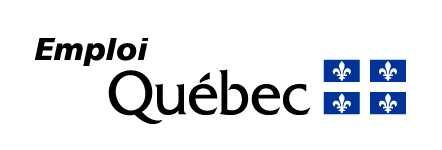 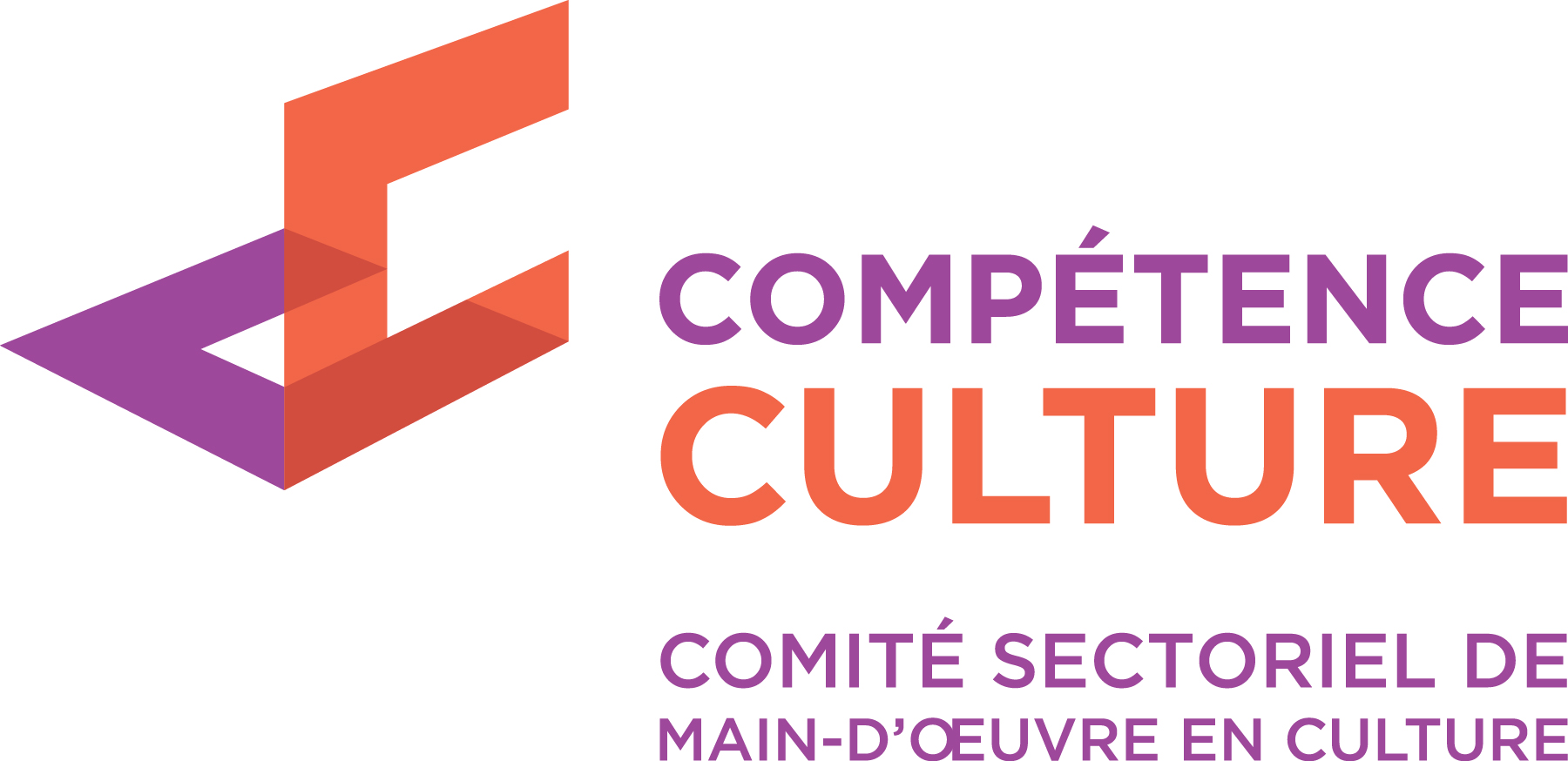 